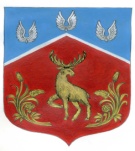 СОВЕТ ДЕПУТАТОВмуниципального образования Громовское сельское поселение муниципального образования Приозерский муниципальный район Ленинградской области(четвертый созыв)ПРОЕКТ Р Е Ш Е Н И Еот «   »  ноября   2020  года  №    О внесении изменений в решение Совета депутатов от 26 ноября 2019 г. № 13«Об установлении на территорииМО Громовское сельское поселениеМО Приозерский район Ленинградской областиземельного налога с 01.01.2020 г»В соответствии с Федеральным законом от 06.10.2003 N 131-ФЗ "Об общих принципах организации местного самоуправления в Российской Федерации", 
Главой 31 Налогового Кодекса Российской Федерации, Уставом муниципального образования Громовское  сельское поселение муниципального образования Приозерский муниципальный район Ленинградской области, и в целях приведения муниципальных нормативных правовых актов муниципального образования Громовское  сельское поселение муниципального образования Приозерский муниципальный район Ленинградской области в соответствие с нормами действующего законодательства РФ, Совет депутатов муниципального образования   Громовское сельское поселение муниципального образования Приозерский муниципальный район  Ленинградской области РЕШИЛ:Внести в решение Совета депутатов муниципального образования Громовское сельское поселение муниципального образования Приозерский муниципальный район Ленинградской области от  26.11.2019 года  № 13 «Об установлении на территории МО Громовское сельское поселение МО Приозерский район Ленинградской области земельного налога с 01.01.2020 г» следующие изменения:Пункт 5 действующего Решения изложить в следующей редакции:«Налог подлежит уплате налогоплательщиками-организациями в срок не позднее 1 марта года, следующего за истекшим налоговым периодом. Авансовые платежи по налогу подлежат уплате налогоплательщиками-организациями в срок не позднее последнего числа месяца, следующего за истекшим отчетным периодом».Настоящее решение подлежит опубликованию в средствах массовой информации и размещению на официальном сайте муниципального образования Громовское сельское поселение муниципального образования Приозерский муниципальный район Ленинградской областиНастоящее решение вступает в силу с 1 января 2021 года, но не ранее чем по истечении одного месяца со дня его официального опубликования в средствах массовой информации и не ранее 1-го числа очередного налогового периода по данному налогу.   Контроль за исполнение настоящего решения возложить на постоянную комиссию Совета депутатов по экономике, бюджету, налогам, муниципальному имуществу (председатель: Назарчук А.В)Глава муниципального образования Громовское сельское поселение                                                                     Л.Ф. Ивановаисп. Вострейкина Т.А (99-466)согласовано: ИФНС по Приозерскоу районуРазослано дело-1, прокуратура-1, налоговая инспекция -1, сектор экономики и ифинансов-1, КФ-1  